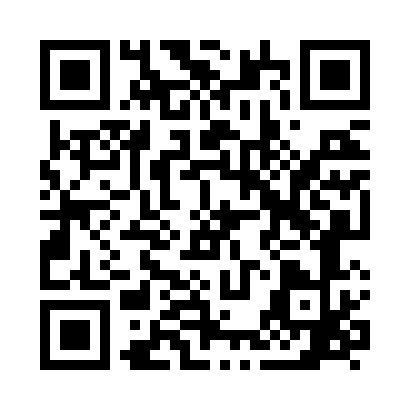 Ramadan times for Arkholme, Lancashire, UKMon 11 Mar 2024 - Wed 10 Apr 2024High Latitude Method: Angle Based RulePrayer Calculation Method: Islamic Society of North AmericaAsar Calculation Method: HanafiPrayer times provided by https://www.salahtimes.comDateDayFajrSuhurSunriseDhuhrAsrIftarMaghribIsha11Mon4:574:576:3412:204:096:086:087:4512Tue4:544:546:3212:204:106:106:107:4713Wed4:524:526:2912:204:126:126:127:4914Thu4:494:496:2712:204:146:136:137:5215Fri4:464:466:2412:194:156:156:157:5416Sat4:444:446:2212:194:176:176:177:5617Sun4:414:416:1912:194:186:196:197:5818Mon4:384:386:1712:184:206:216:218:0019Tue4:364:366:1412:184:216:236:238:0220Wed4:334:336:1212:184:236:256:258:0421Thu4:304:306:0912:184:246:276:278:0622Fri4:274:276:0712:174:266:296:298:0923Sat4:254:256:0412:174:276:316:318:1124Sun4:224:226:0212:174:296:326:328:1325Mon4:194:196:0012:164:306:346:348:1526Tue4:164:165:5712:164:326:366:368:1727Wed4:134:135:5512:164:336:386:388:2028Thu4:104:105:5212:154:356:406:408:2229Fri4:084:085:5012:154:366:426:428:2430Sat4:054:055:4712:154:376:446:448:2731Sun5:025:026:451:155:397:467:469:291Mon4:594:596:421:145:407:477:479:312Tue4:564:566:401:145:427:497:499:343Wed4:534:536:371:145:437:517:519:364Thu4:504:506:351:135:447:537:539:385Fri4:474:476:321:135:467:557:559:416Sat4:444:446:301:135:477:577:579:437Sun4:414:416:271:135:487:597:599:468Mon4:384:386:251:125:508:018:019:489Tue4:354:356:231:125:518:028:029:5110Wed4:314:316:201:125:528:048:049:54